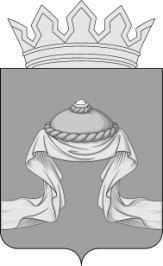 Администрация Назаровского районаКрасноярского краяРАСПОРЯЖЕНИЕ«25» 12 2023                                    г. Назарово				        № 505-р    	В целях организации отдыха детей и поощрения лучших учащихся образовательных учреждений Назаровского района, на основании Федерального закона от 06.10.2003 № 131-ФЗ «Об общих принципах организации местного самоуправления в Российской Федерации», руководствуясь статьями 15 и 19 Устава Назаровского муниципального района  Красноярского края:	1. Провести Новогоднюю елку Назаровского района 27 декабря       2023 года в Преображенском сельском Доме культуры – филиале № 1 МБУК «Назаровский РДК».	2. Утвердить Положение о проведении Новогодней елки Назаровского района в 2023 году согласно приложению 1.	3. Создать организационный комитет по подготовке и проведению Новогодней елки района в 2023 году и утвердить его состав согласно приложению 2.	4. Управлению образования администрации Назаровского района (Парамонова), отделу культуры, спорта  и молодежной политики администрации Назаровского района (Паращак) обеспечить организацию и проведение культурно-досуговой части Новогодней елки Назаровского района.	5. Управлению образования администрации Назаровского района (Парамонова) провести организационные мероприятия, направленные на активное участие муниципальных образовательных учреждений Назаровского района в проведении Новогодней елки Назаровского района.	6. Рекомендовать КГБУЗ «Назаровская районная больница № 2» (Демидова) обеспечить медицинское обслуживание во время проведения Новогодней елки Назаровского района.	7. Директору МБУК «Назаровский РДК» (Лопатина) предоставить зрительный зал, фойе, комнаты для размещения участников, творческих коллективов и обеспечить работу персонала во время проведения Новогодней елки Назаровского района.	8. Рекомендовать главам сельсоветов Назаровского района:- обеспечить безопасность перевозки детей до места проведения мероприятия и обратно;   - согласовать с органами ГИБДД маршрут передвижения автотранспорта, перевозящего детей на Новогоднюю елку Назаровского района.   9. Рекомендовать МО МВД России «Назаровский» (Карзов) обеспечить общественный порядок и безопасность при проведении Новогодней елки Назаровского района.10. Отделу организационной работы и документационного обеспечения администрации Назаровского района (Любавина) разместить распоряжение на официальном сайте Назаровского муниципального района Красноярского края в информационно-телекоммуникационной сети «Интернет».11. Контроль за исполнением распоряжения возложить на заместителя главы района по социальным вопросам (Дедюхина).12. Распоряжение вступает в силу со дня его подписания.Глава района                                                                                       М.А. КовалевПоложениео проведении Новогодней елки Назаровского района в 2023 году1. Общие положения1.1. Настоящее Положение определяет цели, задачи и  порядок проведения мероприятия «Новогодняя елка Назаровского района» (далее – Новогодняя  елка района). Участие  в Новогодней елке района является средством поощрения детей и подростков, принимавших в 2023 году активное участие в мероприятиях научной, спортивной, творческой, социальной направленности.1.2. Целью мероприятия является стимулирование детей и подростков к развитию творческого, интеллектуального, спортивного потенциала.1.3. Задачами мероприятиями является:- выявление одаренных детей в образовательных учреждениях Назаровского района;- поиск новых форм поощрения одаренных, талантливых, инициативных детей;- привлечение общественного внимания к работе с одаренными, талантливыми, инициативными детьми;- создание благоприятных условий и праздничной атмосферы для полноценного отдыха детей.1.4. Организатор мероприятия – администрация Назаровского района.1.5. Соорганизаторы мероприятия – управление образования администрации Назаровского района, отдел культуры, спорта и молодежной политики администрации Назаровского района, МБУК «Назаровский РДК».1.6. Участниками мероприятия могут быть учащиеся образовательных учреждений района в возрасте 9-12 лет:- победители, призеры, активные участники всероссийских, краевых районных и школьных предметных олимпиад;- победители, призеры, активные участники научных, технических, творческих конкурсов, выставок и фестивалей, спортивных соревнований;- результативные лидеры детских и молодежных общественных объединений;- лидеры волонтерского движения Назаровского района;- дети из малообеспеченных семей, опекаемые, дети-сироты, дети из семей участников СВО.2. Условия и порядок проведения мероприятия2.1. Квота на участие в мероприятии от каждого образовательного учреждения, в зависимости от количества детей, устанавливается управлением образования администрации Назаровского района.2.2. Отбор претендентов на участие в Новогодней елке района осуществляется оргкомитетами, созданными администрациями сельсоветов Назаровского района.Оргкомитет формируется из числа депутатов сельских советов депутатов, представителей педагогического коллектива и представителей управляющего совета образовательного учреждения района и иных лиц.2.3. Участники делегации должны быть в новогодних костюмах.2.4. Каждому участнику Новогодней елки района вручается новогодний сладкий подарок.2.5. В образовательных учреждениях Назаровского района руководителем учреждения назначается ответственное лицо для формирования (с учетом квоты) группы детей-участников Новогодней елки района.2.6. Заявку на участие в Новогодней елке Назаровского района, заверенную подписью и печатью руководителя образовательного учреждения района, необходимо подать до 25 декабря 2023 года в управление образования администрации Назаровского района по адресу: г. Назарово, ул. Карла Маркса, 19 корпус 2, кабинет 309 по форме согласно приложению к настоящему Положению.2.7. Ответственность за безопасность детей и их поведение во время движения возлагается на руководителя делегации.2.8. Не допускается включение в состав делегации детей и сопровождающих больных гриппом, ОРВИ и контактных лиц из учреждений, в которых объявлен карантин по инфекционным заболеваниям.2.9. Ответственные в образовательных учреждениях района за подготовку делегации к Новогодней елке района должны провести собрание детей по вопросам соблюдения мер безопасности и поведения при поездке на Новогоднюю елку района.3. Программа мероприятия:- заезд, регистрация участников с 10-30 до 11-45;- театрализованное представление с 12:00 до 13:00 (зрительный зал);- танцевально-развлекательная программа с 13:00 до 14:00 (танцевальный зал);- отъезд участников 14:30.4. ФинансированиеРасходы, связанные с организацией и проведением Новогодней елки района, осуществляется за счет средств районного бюджета.Заявкана участие в Новогодней елке Назаровского района в 2023 годуСостав делегацииСоставорганизационного комитета по подготовке и проведению Новогодней елки Назаровского района в 2023 году Приложение 1к распоряжению администрацииНазаровского районаот «25» 12 2023 № 505-рПриложениек Положению о проведенииНовогодней елки Назаровскогорайона в 2023 годуТерриторияНаименованиеобразовательного учрежденияФИО руководителя делегацииДолжностьКонтактный телефон№ ппФИО участникаГод рождения1.2.Приложение 2к распоряжению администрацииНазаровского района«25» 12 2023 № 505-рКовалев Михаил Александрович- глава района, председатель организационного комитета;ДедюхинаЛюбовь Васильевна- заместитель главы района по социальным вопросам, заместитель председателя организационного комитетаЧлены организационного комитета:БаклановаЮлия Николаевна- главный специалист по физической культуре и спорту отдела культуры, спорта и молодежной политикиадминистрации Назаровского района;БоргардтДавыд Готфридович- глава Краснополянского сельсовета (по согласованию);ВолошинСергей Владимирович- глава Дороховского сельсовета (по согласованию);ГлазыринВиктор Иванович- глава Подсосенского сельсовета (по согласованию);Демидова Оксана Александровна- исполняющий обязанности главного врача КГРУЗ «Назаровская районная больница № 2» (по согласованию);КуликовМаксим Леонидович- заместитель главы района по общественно-политической работе;Куркин Вячеслав Викторович- глава Сахаптинского сельсовета (по согласованию);ЛопатинаИрина Владимировна- директор МБУК «Назаровский РДК»;МалькевичКарина Алексеевна- ведущий специалист по молодежной политике отдела культуры, спорта и молодежной политики администрации Назаровского района;МатвеевНиколай Владимирович- заместитель главы района по жизнеобеспечению района;Матвеева Светлана Александровна- глава Верхнеададымского сельсовета (по согласованию);МежаевВладимир Петрович- глава Павловского сельсовета (по согласованию);Мельничук Наталья Юрьевна- первый заместитель главы района, руководитель финансового управления администрации  Назаровского района;НечаеваГалина Александровна- директор МБУ «Районный Молодежный центр «Фристайл» Назаровского района;НосковаСветлана Анатольевна- директор МБУК «ЦБС Назаровского района»;Панов Игорь Васильевич- глава Степновского сельсовета (по согласованию);ПарамоновЛеонид Викторович- глава Преображенского сельсовета (по согласованию);Парамонова Татьяна Анатольевна- заместитель главы района, руководитель управления образования администрации Назаровского района;ПаращакНадежда Викторовна- начальник отдела культуры, спорта и молодежной политики администрации Назаровского района;ПономаревОлег Викторович- глава Красносопкинского сельсовета (по согласованию);ШеметоваНаталья Александровна- глава Гляденского сельсовета (по согласованию).